SECTION A – A FRAME SIGNSPlease note that standard sign size is 0.9 metres x 1.1 metres. Fee $94.30 per A Frame sign.SECTION B – DISPLAY OF GOODS/TABLES AND CHAIRS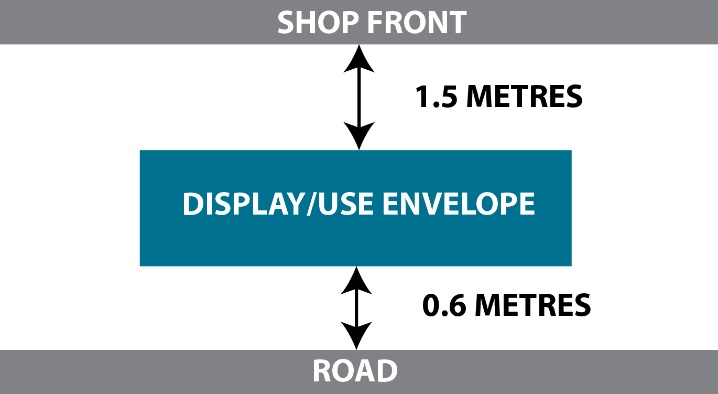 City of Whittlesea is committed to its obligations under the Privacy & Data Protection Act 2014 (Vic.) All personal information collected by Council will be used for Council business purposes and kept confidential. It will not be disclosed to third parties unless Council is required to disclose the information under other legislation or disclosure is necessary to complete the purpose for which it is sought. You may access information you have provided to Council and make corrections if you believe that information is incorrect. For further information including Council’s information privacy policy please visit our website at www.whittlesea.vic.gov.au	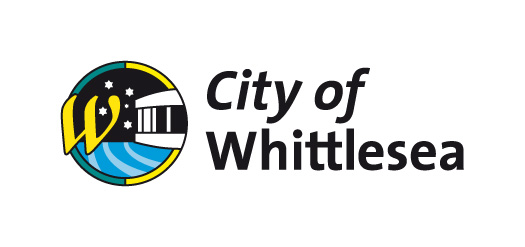 FOOTPATH TRADING APPLICATION FORM 2024-2025FOOTPATH TRADING APPLICATION FORM 2024-2025FOOTPATH TRADING APPLICATION FORM 2024-2025FOOTPATH TRADING APPLICATION FORM 2024-2025FOOTPATH TRADING APPLICATION FORM 2024-2025FOOTPATH TRADING APPLICATION FORM 2024-2025FOOTPATH TRADING APPLICATION FORM 2024-2025FOOTPATH TRADING APPLICATION FORM 2024-2025FOOTPATH TRADING APPLICATION FORM 2024-2025FOOTPATH TRADING APPLICATION FORM 2024-2025FOOTPATH TRADING APPLICATION FORM 2024-2025FOOTPATH TRADING APPLICATION FORM 2024-2025FOOTPATH TRADING APPLICATION FORM 2024-2025FOOTPATH TRADING APPLICATION FORM 2024-2025APPLICANT DETAILS: APPLICANT DETAILS: APPLICANT DETAILS: APPLICANT DETAILS: APPLICANT DETAILS: APPLICANT DETAILS: APPLICANT DETAILS: APPLICANT DETAILS: APPLICANT DETAILS: APPLICANT DETAILS: APPLICANT DETAILS: APPLICANT DETAILS: APPLICANT DETAILS: HOME PHONE: GIVEN NAMES:GIVEN NAMES:GIVEN NAMES:GIVEN NAMES:GIVEN NAMES:GIVEN NAMES:GIVEN NAMES:GIVEN NAMES:GIVEN NAMES:GIVEN NAMES:GIVEN NAMES:GIVEN NAMES:GIVEN NAMES:BUSINESS PHONE: SURNAME:SURNAME:SURNAME:SURNAME:SURNAME:SURNAME:SURNAME:SURNAME:SURNAME:SURNAME:SURNAME:SURNAME:SURNAME:MOBILE PHONE: BUSINESS NAME (if applicable):BUSINESS NAME (if applicable):BUSINESS NAME (if applicable):BUSINESS NAME (if applicable):BUSINESS NAME (if applicable):BUSINESS NAME (if applicable):BUSINESS NAME (if applicable):BUSINESS NAME (if applicable):BUSINESS NAME (if applicable):BUSINESS NAME (if applicable):BUSINESS NAME (if applicable):BUSINESS NAME (if applicable):BUSINESS NAME (if applicable):BUSINESS NAME (if applicable):EMAIL ADDRESS:EMAIL ADDRESS:EMAIL ADDRESS:EMAIL ADDRESS:EMAIL ADDRESS:EMAIL ADDRESS:EMAIL ADDRESS:EMAIL ADDRESS:EMAIL ADDRESS:EMAIL ADDRESS:EMAIL ADDRESS:EMAIL ADDRESS:EMAIL ADDRESS:EMAIL ADDRESS:BUSINESS ABN NUMBER:STREET ADDRESS:STREET ADDRESS:STREET ADDRESS:STREET ADDRESS:STREET ADDRESS:STREET ADDRESS:STREET ADDRESS:STREET ADDRESS:STREET ADDRESS:STREET ADDRESS:STREET ADDRESS:STREET ADDRESS:STREET ADDRESS:STREET ADDRESS:SUBURB: SUBURB: SUBURB: SUBURB: SUBURB: SUBURB: SUBURB: SUBURB: SUBURB: SUBURB: SUBURB: SUBURB: POSTCODE:POSTCODE:WHAT LOCATION IS THIS PERMIT REQUIRED FOR: WHAT LOCATION IS THIS PERMIT REQUIRED FOR: WHAT LOCATION IS THIS PERMIT REQUIRED FOR: WHAT LOCATION IS THIS PERMIT REQUIRED FOR: WHAT LOCATION IS THIS PERMIT REQUIRED FOR: WHAT LOCATION IS THIS PERMIT REQUIRED FOR: WHAT LOCATION IS THIS PERMIT REQUIRED FOR: WHAT LOCATION IS THIS PERMIT REQUIRED FOR: WHAT LOCATION IS THIS PERMIT REQUIRED FOR: WHAT LOCATION IS THIS PERMIT REQUIRED FOR: WHAT LOCATION IS THIS PERMIT REQUIRED FOR: WHAT LOCATION IS THIS PERMIT REQUIRED FOR: WHAT LOCATION IS THIS PERMIT REQUIRED FOR: WHAT LOCATION IS THIS PERMIT REQUIRED FOR: STREET ADDRESS:STREET ADDRESS:STREET ADDRESS:STREET ADDRESS:STREET ADDRESS:STREET ADDRESS:STREET ADDRESS:STREET ADDRESS:STREET ADDRESS:STREET ADDRESS:STREET ADDRESS:STREET ADDRESS:STREET ADDRESS:STREET ADDRESS:SUBURB: SUBURB: SUBURB: SUBURB: SUBURB: SUBURB: SUBURB: SUBURB: SUBURB: SUBURB: SUBURB: SUBURB: POSTCODE:POSTCODE:WHAT TYPE OF PERMIT DO YOU REQUIRE:(PLEASE TICK) A FRAME SIGNS - $94.30 per sign TABLES AND CHAIRS ON FOOTPATH, UP TO 2 TABLES - $108.45 TABLES AND CHAIRS ON FOOTPATH, 3 TABLES OR MORE - $180.75 DISPLAY OF GOODS ON FOOTWAY - $54.20 PER SQUARE    METERTOTAL SQUARE METERS: ______ TOTAL AMOUNT: $_______ HAVE YOU SPOKEN TO ANYBODY AT COUNCIL BEFORE APPLYING           WHAT SIZE  IS THE SIGN? PLEASE PROVIDE DIMENSIONS. (HEIGHT X WIDTH) WHAT SIZE  IS THE SIGN? PLEASE PROVIDE DIMENSIONS. (HEIGHT X WIDTH) WHAT SIZE  IS THE SIGN? PLEASE PROVIDE DIMENSIONS. (HEIGHT X WIDTH) WHAT SIZE  IS THE SIGN? PLEASE PROVIDE DIMENSIONS. (HEIGHT X WIDTH) WHAT SIZE  IS THE SIGN? PLEASE PROVIDE DIMENSIONS. (HEIGHT X WIDTH) WHAT SIZE  IS THE SIGN? PLEASE PROVIDE DIMENSIONS. (HEIGHT X WIDTH) WHAT SIZE  IS THE SIGN? PLEASE PROVIDE DIMENSIONS. (HEIGHT X WIDTH) WHERE IS THE SIGN LOCATED?WHERE IS THE SIGN LOCATED?WHERE IS THE SIGN LOCATED?WHERE IS THE SIGN LOCATED?WHERE IS THE SIGN LOCATED?WHERE IS THE SIGN LOCATED?WHERE IS THE SIGN LOCATED? YES    NO   DO YOU WISH TO DISPLAY/USE UP TO 2 TABLES? FEE $108.45 YES    NO   DO YOU WISH TO DISPLAY/USE 3 TABLES OR MORE? FEE $180.75  YES    NO   DO YOU WISH TO DISPLAY GOODS ON THE FOOTPATH? (Fruit Display, the Selling of Goods etc). FEE $54.20 per square metreRULES OF FOOTWAY USERULES OF FOOTWAY USERULES OF FOOTWAY USE YES    NO   DO YOU UNDERSTAND THE DISPLAY/USE ENVELOPE FOR YOUR BUSINESS? YES    NO   DO YOU UNDERSTAND THAT THE PERMIT IS VALID ONLY DURING THE OPENING HOURS OF YOUR BUSINESS? YES    NO   DO YOU UNDERSTAND THE REQUIREMENT TO KEEP AND MAINTAIN CURRENT PUBLIC LIABILITY INSURANCE WITH AT LEAST $20 MILLION INDEMNITY? YES    NO   HAVE YOU ATTACHED A COMPLETE COPY OF YOUR PUBLIC LIABILITY INSURANCE POLICY?  YES    NO   HAVE YOU READ AND UNDERSTOOD THE FOOTPATH TRADING GUIDELINES? YES    NO   DO YOU AGREE TO MEET AND COMPLY WITH THE FOOTPATH TRADING GUIDELINES?APPLICANT NAME:SIGNATURE OF APPLICANT:        DATE:                      /              /OFFICE USE ONLYFEE $ ________________________________________                                            DATE PAID:                     /              /